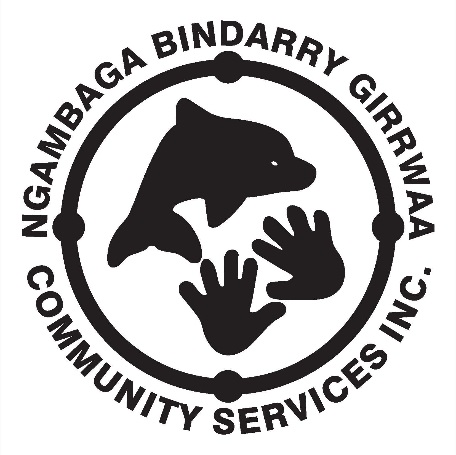 Hello There All You Deadly Mob,First of all I would like to thank you all for your patience during the month (March) as I settled into my new roll (Social Support Co-Ordinator).As things are now settling down we will go back to the normal pick up arrangements:Out of the valley-pick up points.Local-pick up from home. We have had a great month, from staff attending meetings about the changes to the men and women going to the winery and tasting the different wines. As you are aware, water aerobics has commenced. NBGCS has gone into partnership with Galambila to run this program. We are now planning for the next 3 months, so please, if you have any new ideas please let us know… We are ALWAYS open to new things.There will be NO activities during the Easter period, from Monday 6th April 2015- Friday 17th April 2015.Activities to commence on Monday 20th April 2015.Hope you all have yas running shoes ready for the Olympics. It’s our year to bring it home!Keep smiling & stay deadly! Rachael RobertsSocial Support Co-Ordinator.APRIL 2015 CALENDER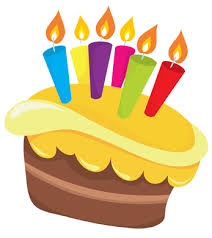 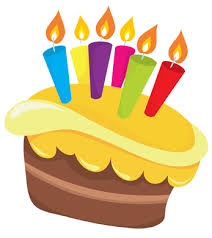 PUZZLE PAGE(Answers on last page)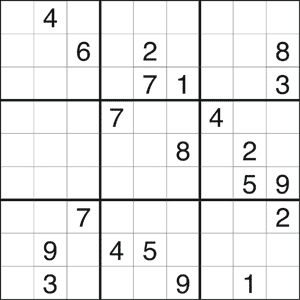 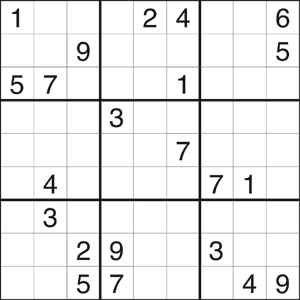 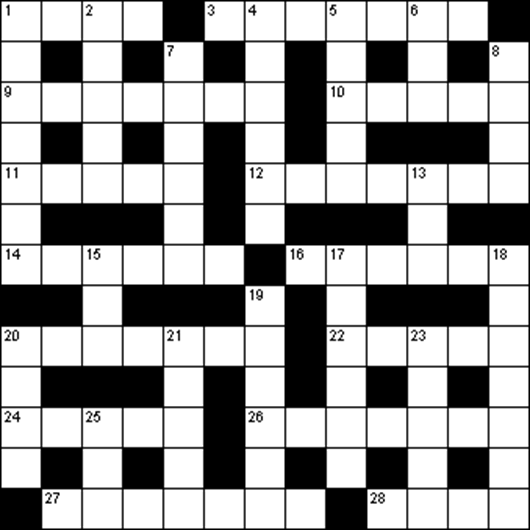 Down1. Under the ___ (7)				18. To achieve the ___ effect (7)2. If ___ could kill (5)				19. A red ___ day (6)4. At home and ___ (6)				20. Join the ___ (4)5. Song and ___ man (5)			21. Any more bright ___? (5)6. Like a red ___ to a bull (3)			23. A ___ and a wink (5)7. Say ___! (6)					25. Do or ____ (3)8. ___ poker (4)13. ___ and sympathy (3)15. ___ and saucer (3)17. The ___ quo (6)NGAMBAGA BINDARRY GIRRWAA COMMUNITY SERVICE INC.CLIENT CODE OF CONDUCTSolutions to PuzzlesSudoku 1.					   Sudoku 2.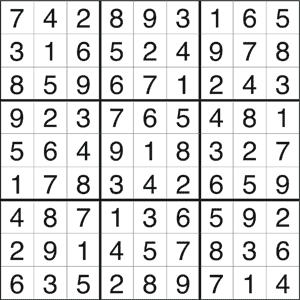 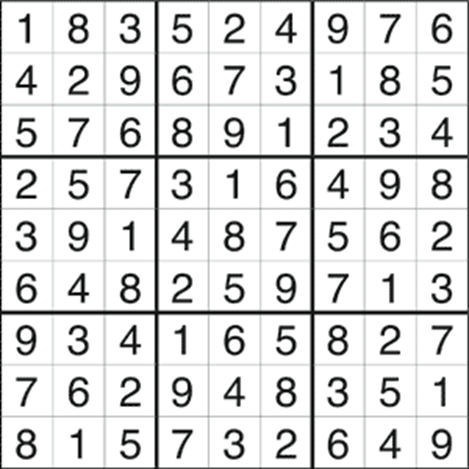 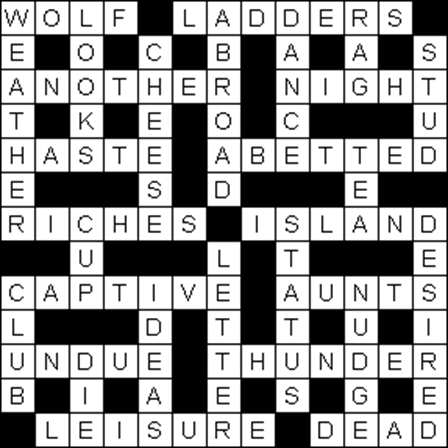 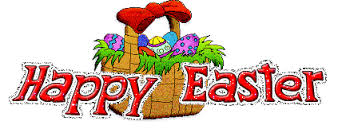 Across1. A ___ in sheep's clothing (4)3. Snakes and ___ (7)9. One good turn deserves ___ (7)10. Day and ___ (5)11. Less ___ more speed (5)12. Aided and ___ (7)14. From rags to ___ (6)16. No man is an ___ (6)20. A ___ audience (7)22. ___ and uncles (5)24. ___ influence (5)26. ___ and lightning (7)27. Act in haste, repent at ___ (7)28. A ___ end job (4)